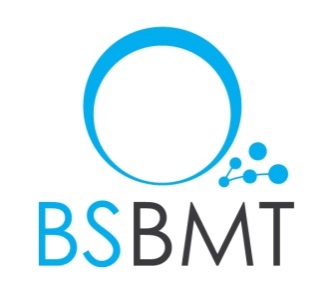 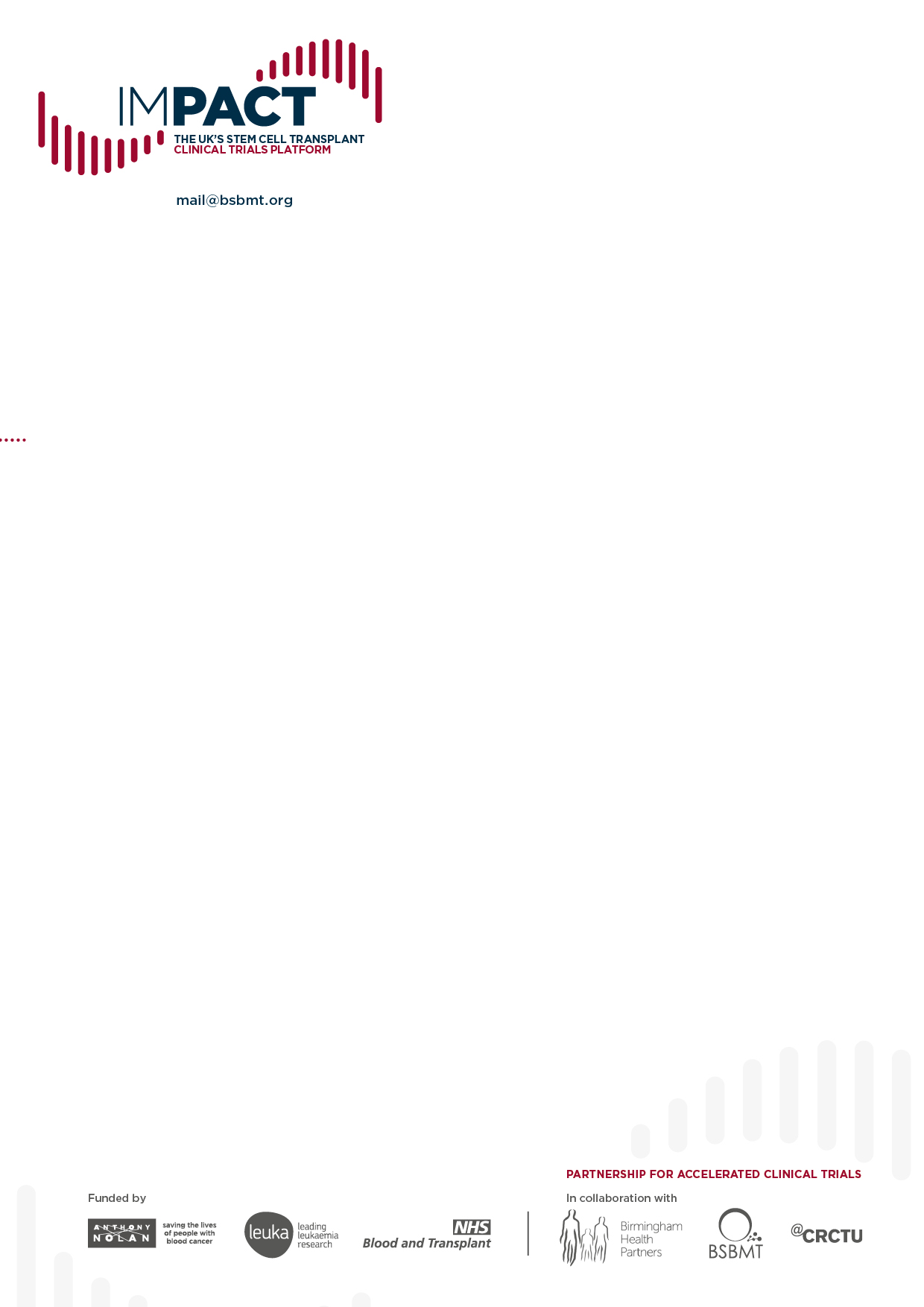 BSBMT-IMPACT Study Proposal Application FormStudy TitleInvestigator Name(s)(include names of co-investigators)Investigator Address(primary contact only)Investigator Telephone(primary contact only)Investigator email(s)Aim of studyDesign (e.g. Phase 2 randomised)Brief Trial BackgroundBrief Trial RationalePrimary endpointSecondary endpoint(s) Key Patient eligibility criteriaEstimated Sample SizeDuration of studyDoes the trial address any adjunctive scientific questions?